Standardillustrierende Aufgaben – WATStandardillustrierende Aufgaben veranschaulichen beispielhaft Standards für Lehrkräfte, Lernende und Eltern. Aufgabe und Material:Der Lebensraum für Vögel wird immer kleiner, vor allem in der Stadt sind sie oft vor große Herausforderungen gestellt, wenn es darum geht, sich einen Nistplatz zu suchen. Alexander und sein Freund Emir möchten gemeinsam im Garten von Alexanders Eltern eine selbstgebaute Nisthilfe anbringen.Im Internet haben sie sich Modelle und Ideen für Nistkästen angesehen und sich für die folgende Bauart entschieden.Sie haben bisher nur die Bauzeichnung des Nistkastens gefunden. Als nächsten Schritt müssen Alexander und Emir jedoch ihr Material besorgen. Hierfür benötigen sie eine Stückliste.Schaue dir die Zeichnung genau an und vervollständige die angefangene Stückliste der beiden unter Nutzung der technischen Zeichnung.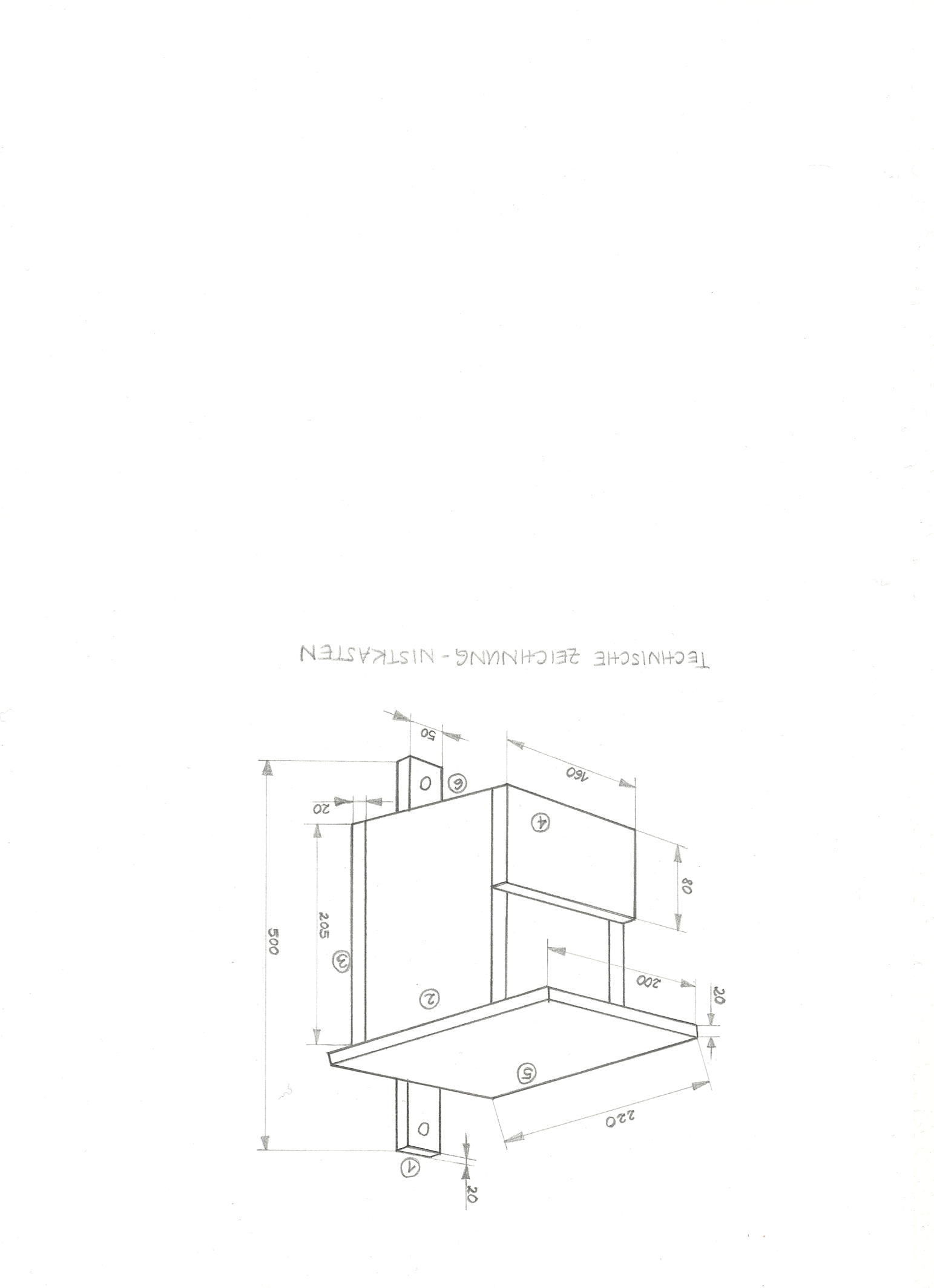  LISUM 2017; Victoria Melzer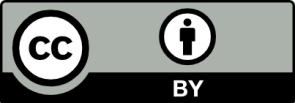 Erwartungshorizont: LISUM 2017; Victoria MelzerFachWirtschaft-Arbeit-TechnikWirtschaft-Arbeit-TechnikWirtschaft-Arbeit-TechnikName der Aufgabe WAT_Stückliste Nistkasten_EWAT_Stückliste Nistkasten_EWAT_Stückliste Nistkasten_EKompetenzbereich2.4 Kommunizieren2.4 Kommunizieren2.4 KommunizierenKompetenzBildsprache nutzen und entwickeln: technisches Skizzieren, technisches Zeichnen und technisches KommunizierenBildsprache nutzen und entwickeln: technisches Skizzieren, technisches Zeichnen und technisches KommunizierenBildsprache nutzen und entwickeln: technisches Skizzieren, technisches Zeichnen und technisches KommunizierenNiveaustufe(n)EEEStandardDie Schülerinnen und Schüler könnenInformationen aus symbolischen und bildhaften Darstellungen entnehmen und für eigenes Handeln nutzbar machenDie Schülerinnen und Schüler könnenInformationen aus symbolischen und bildhaften Darstellungen entnehmen und für eigenes Handeln nutzbar machenDie Schülerinnen und Schüler könnenInformationen aus symbolischen und bildhaften Darstellungen entnehmen und für eigenes Handeln nutzbar machenggf. ThemenfeldEntwicklung, Planung, Fertigung und Bewertung mehrteiliger Produkte (P8) 7/8; alle Themenfelder Wahlpflichtbereich, in denen gefertigt wirdEntwicklung, Planung, Fertigung und Bewertung mehrteiliger Produkte (P8) 7/8; alle Themenfelder Wahlpflichtbereich, in denen gefertigt wirdEntwicklung, Planung, Fertigung und Bewertung mehrteiliger Produkte (P8) 7/8; alle Themenfelder Wahlpflichtbereich, in denen gefertigt wirdggf. Bezug Basiscurriculum (BC) oder übergreifenden Themen (ÜT)ggf. Standard BCAufgabenformatAufgabenformatAufgabenformatAufgabenformatoffen	offen	halboffen	geschlossen	XErprobung im Unterricht:Erprobung im Unterricht:Erprobung im Unterricht:Erprobung im Unterricht:Datum Datum Jahrgangsstufe: Schulart: VerschlagwortungFertigen, StücklisteFertigen, StücklisteFertigen, StücklistePositionStückBenennungMaße in mm1x        x2170 (205) x 120 x 2031x        x4x        x 5x        x 6Boden120 x 120 x 20PositionStückBenennungMaße in mm11Aufhängleiste500 x 50 x 2022Seitenwand170 (205) x 120 x 2031Rückwand205 x 160 x 2041Front80 x 160 x 2051Dach220 x 200 x 2061Boden120 x 120 x 20